Czwartek część 3Połącz ze sobą cyfry i powiedz co przedstawia obrazek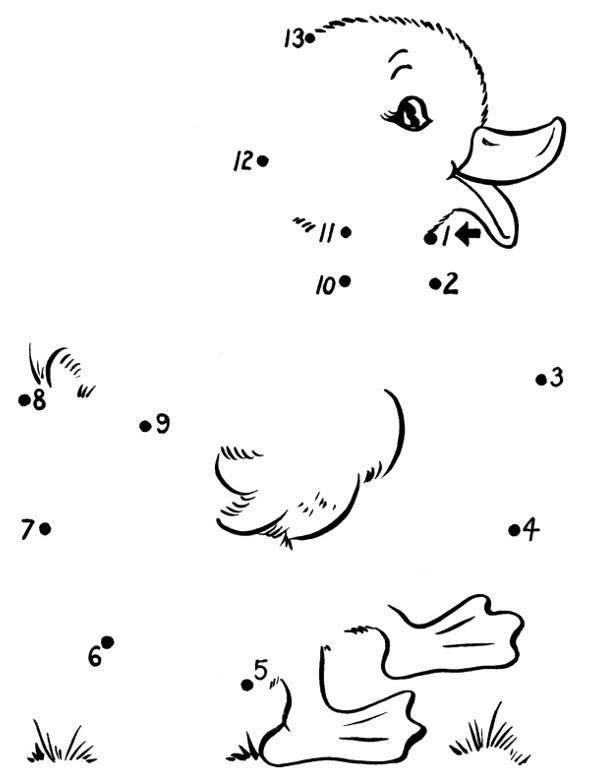 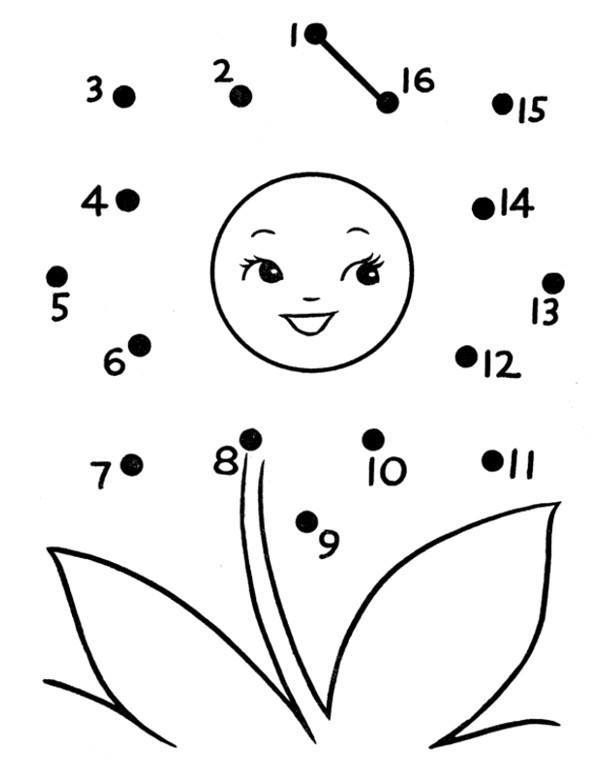 PiątekDziś piątek – czas się poruszać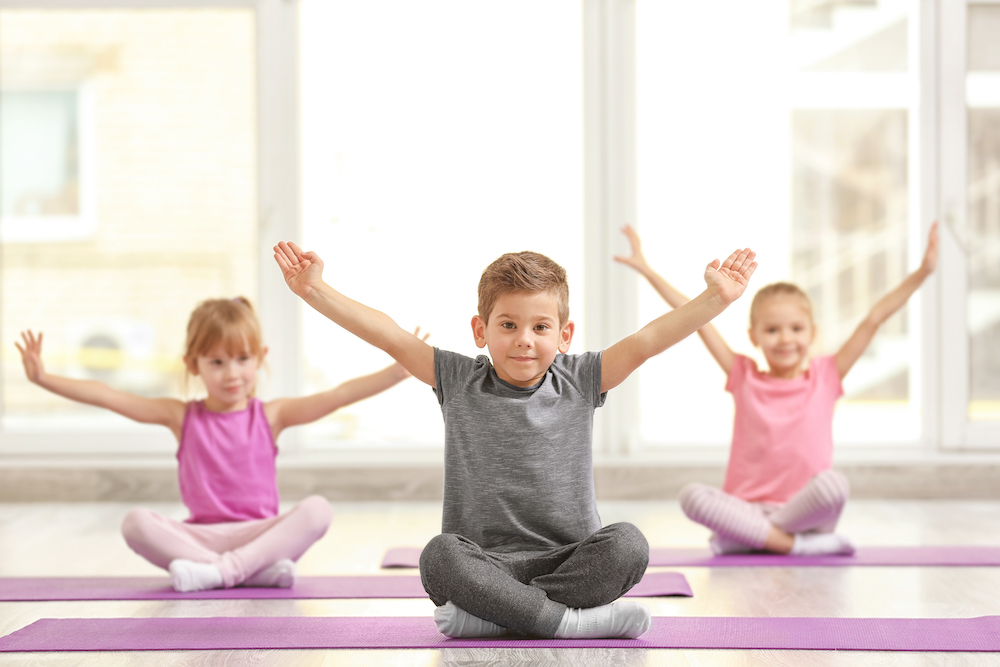 Na dywanie leżą sylwety jaj – Rodzicu powycinaj je razem z dzieckiem i porozkładajcie na dywanie. Następnie niech dziecko chodzi naokoło i wykonuje poleceniaNp. Liczę do 5, a ty pozbieraj jajka, spróbuj je policzyć lubUłóż z wyciętych jajek obrazek lubZrób z wyciętych jajek drogę(Jeżeli są to sylwety kolorowe, można pobawić się w układanie rytmów)„Chora nóżka” –  Rodzicu wystukuj rytm, dziecko niech podskakuje dookoła pokoju, na hasło „chora nóżka” dziecko podskakuje na jednej nodze.Domowy Tor przeszkódRodzicu Tę zabawę możecie przeprowadzić w    każdych warunkach. Pozostaje jedynie odpowiednio go zaprojektować i sprawić, by był ciekawy i wymagający. Tor oczywiście projektujemy razem z dzieckiem.Możemy dołączyć do niego opowieść i wtedy np. lina rozłożona na dywanie zamienia się w most nad rwącą rzeką.Życzymy miłej zabawy.Pozdrawiamy